… chien creuse … trou.… chiens creusent … trou.… chiens creusent … trous.… chien creuse … trous.Julie et Raphaël plongent dans l’eau. … enfant plonge dans l’eau.… policiers poursuivent … voleur.… policiers poursuivent … voleurs.… policier poursuit … voleurs.… policier poursuit … voleur.Il prépare … bon poisson.Ils préparent … bons poissons.… élèves prennent leur pastel.… élève prend ses pastels.… élèves prennent leurs pastels.… élève prend son pastel.… sapin décore joliment le salon.… sapins décorent joliment le salon.Elle regarde … beaux bijoux.Elles regardent … beaux bijoux.Elle regarde … beau bijou.Elles regardent … beau bijou.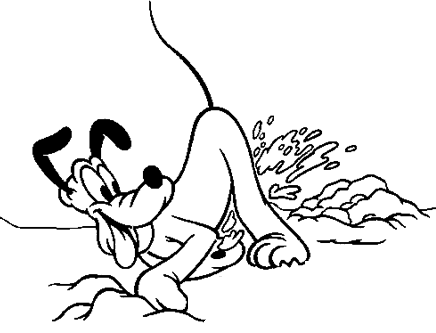 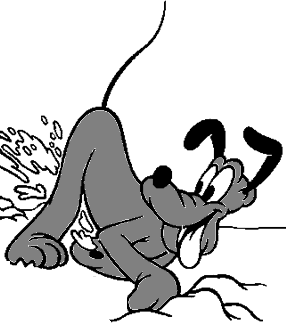 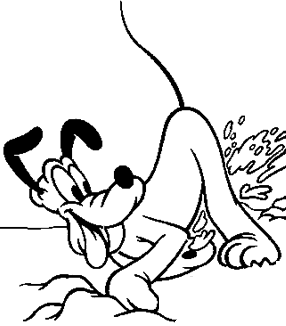 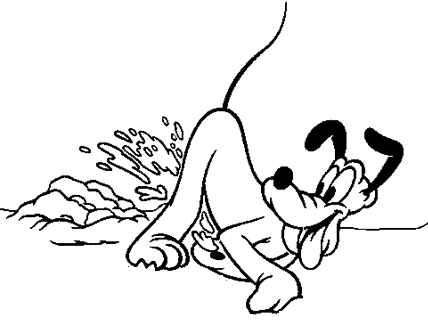 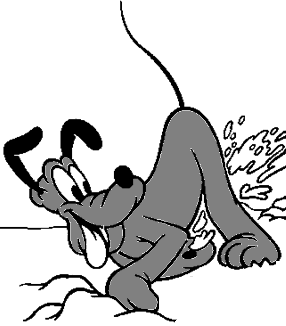 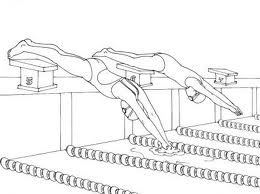 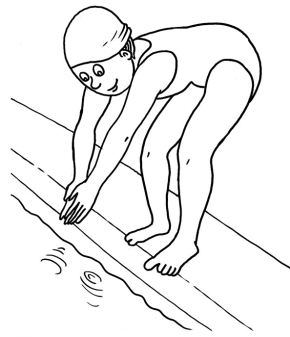 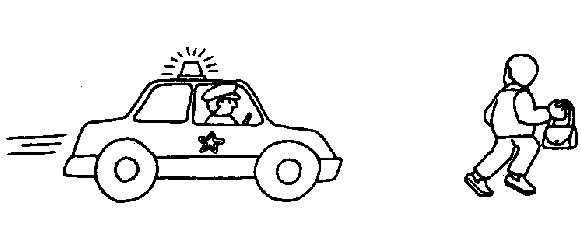 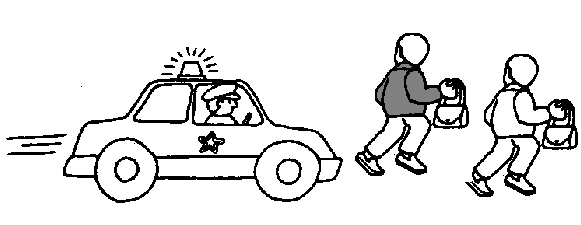 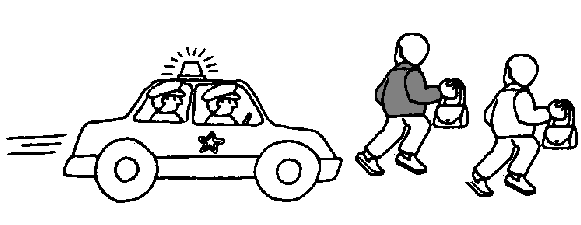 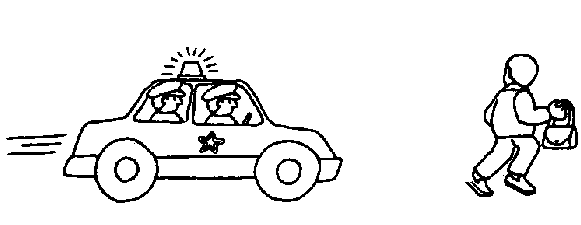 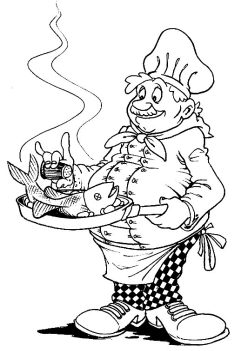 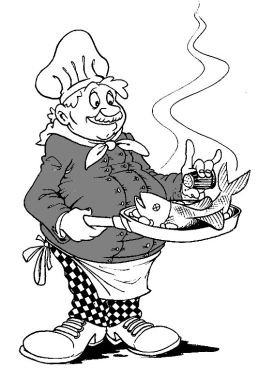 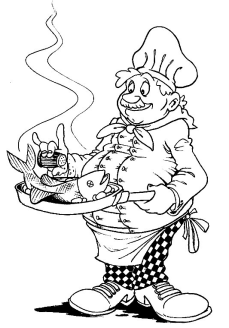 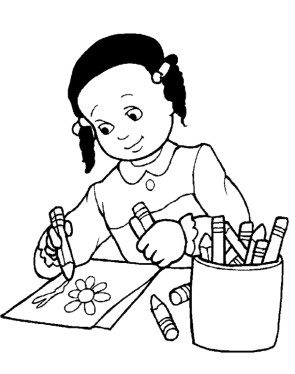 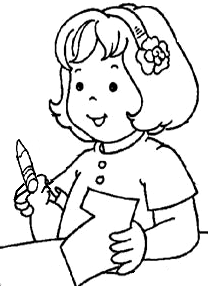 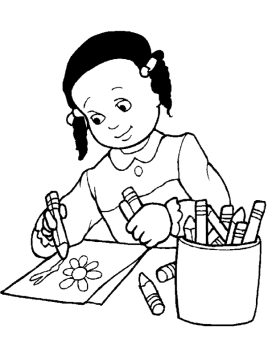 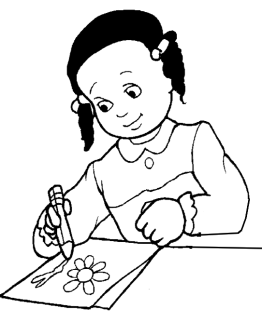 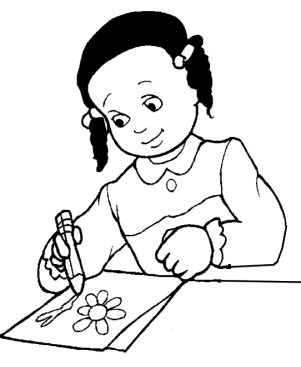 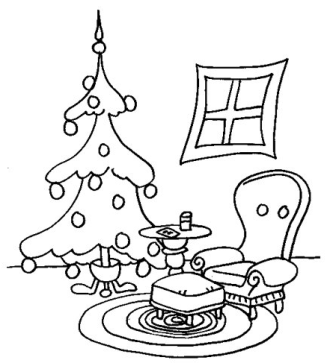 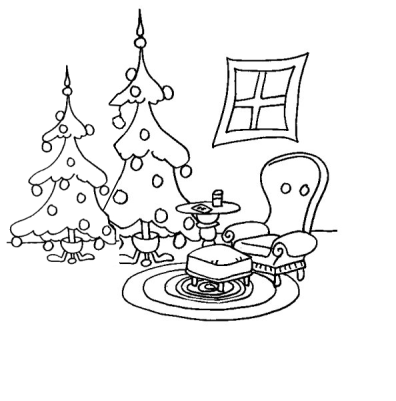 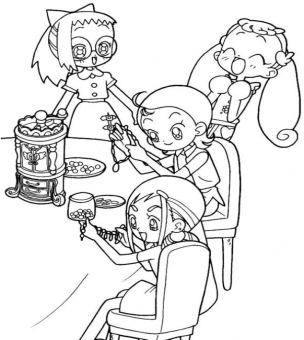 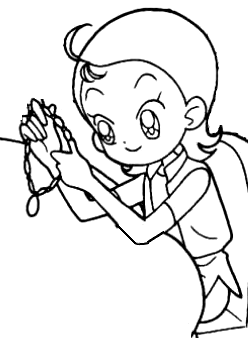 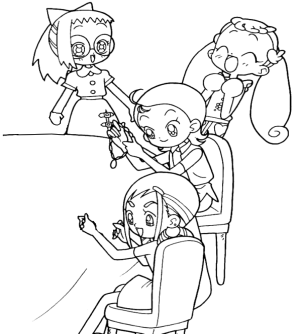 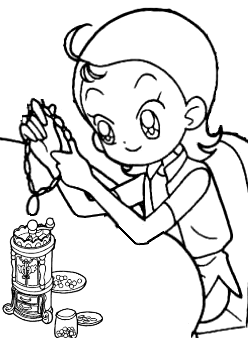 